Kostra AdamaTento měsíc si děti ve třídě Medvídek povídaly o lidském těle a podrobně jej zkoumaly prostřednictvím „Adama“. Přiřazovaly kosti lidské kostry na obrys Adama, naučily se některé pojmenovat (lebka, hrudní koš, lýtková kost, stehenní kost, pánev…).Když se již s kostrou takto seznámily, samostatně si vystřihly jednotlivé kosti a dolepily svého vlastního kostlivce na tmavý papír.Také si povídaly o tom, jak to chodí u lékaře, ošetřovaly své kamarády či plyšáčky.Fotografie na:https://ucitelkazdenka.rajce.idnes.cz/Lidske_telo_l._Kostra_Adam/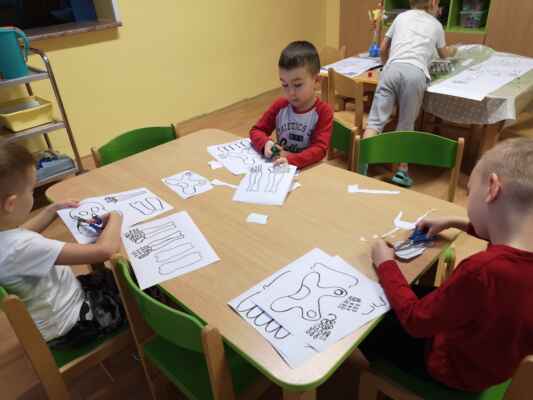 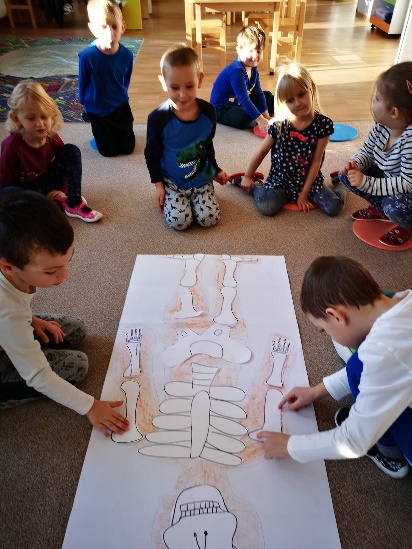 